选择考场后显示考场正在选择中的解决办法推荐使用Win7版的监管平台操作（http://221.226.118.170:8080/share/chrome.html）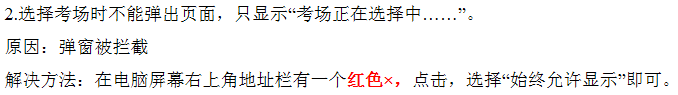 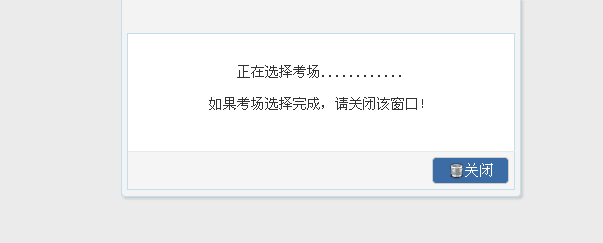 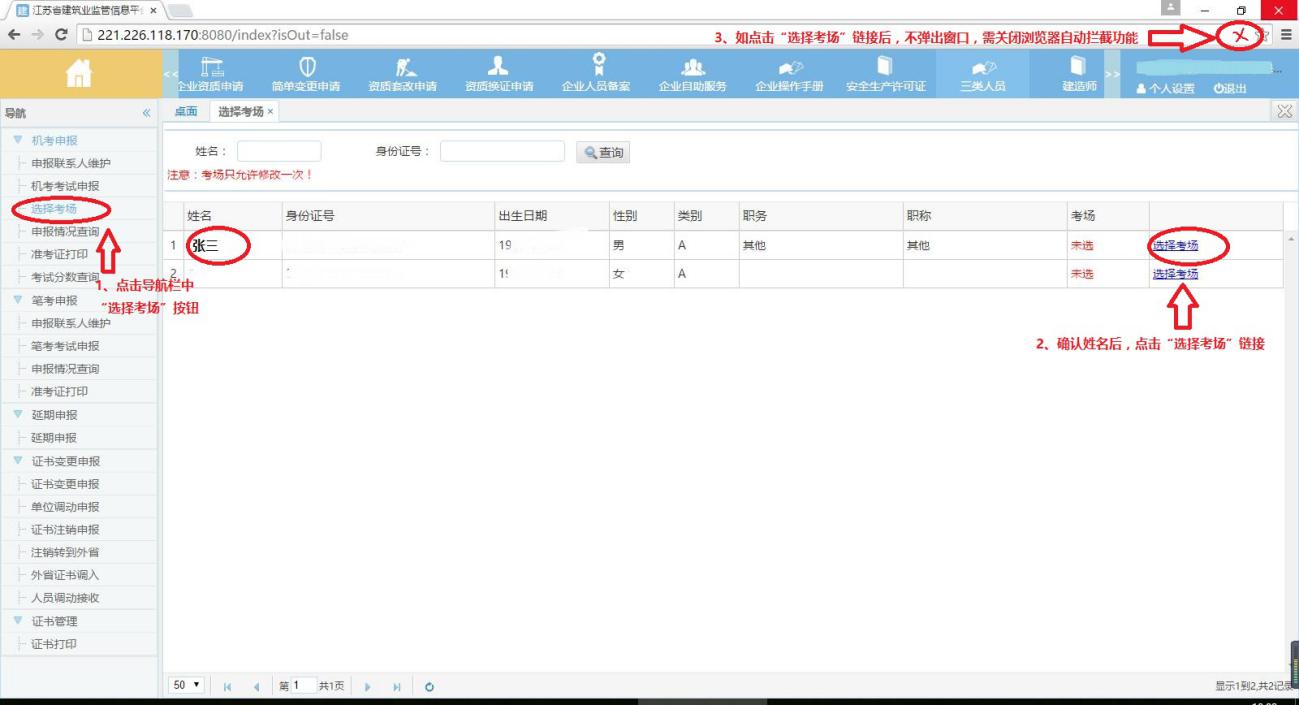 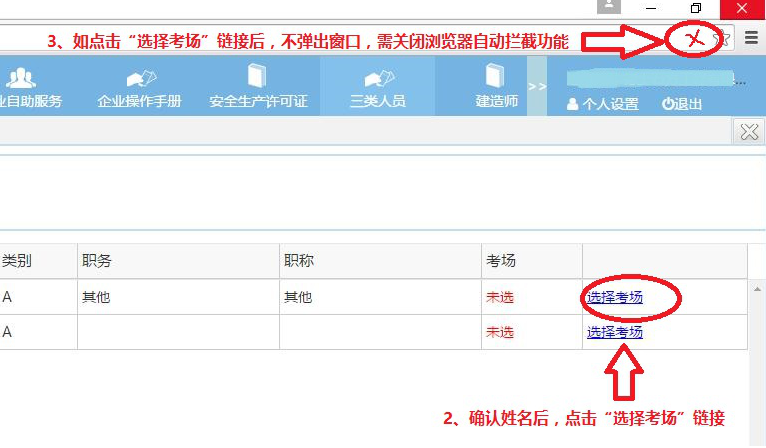 